İŞİN KISA TANIMIGıda İşletmelerinin Kayıt ve Onay İşlemlerine Dair Yönetmelikte Değişiklik Yapılması Hakkında Yönetmelik gereği onay belgesi alma zorunluluğu bulunan “Süt işleme tesisi, süt toplama merkezlerinin” mevzuata uygunluğunu kontrol etmek, uygun bulunan işletmelere Şartlı Onay / Onay belgesini düzenlemek ve 5996 Sayılı Kanun ve buna bağlı olarak yayınlanan yönetmelikler kapsamında resmi kontrol faaliyetlerini yürütmek.GÖREVLERİ VE SORUMLULUKLARIOrtak belirlenmiş görev ve sorumlulukları yerine getirmek, (Bkz. TOB.42.İLM. İKS. GT.00/05)5996 sayılı kanun kapsamında risk esasına göre tanımda belirtilen işletmelerde resmi kontrollerde bulunmak ve gerekli durumlarda numune almak,Resmi kontrollerde gerekli olan durumlarda ve Bakanlık Gıda Numune Alma planı kapsamında numuneler almak ve GGBS’ye girişlerini yapmak, analiz sonuçlarını sisteme işlemek, olumlu ve olumsuz analiz sonuçlarına istinaden numune ve şahit numune ile ilgili iş ve işlemleri takip etmek, Süt işleme tesislerinin resmi kontrolünü yapmak ve uygun bulunan işletmelere Şartlı Onay / Onay belgesi düzenlemek,Alo 174 ve yetkili mercilerden gelen şikâyetlerde,  ilgili işletmelerde denetim yapmak,İlçe ya da firmalardan gelen yazılı müracaatlarda görüş bildirmek,Gıda ve yem güvenilirliğini gözeterek tüketiciyi ve halk sağlığını koruyucu tedbirleri, Bakanlığın belirlediği esaslar doğrultusunda il düzeyinde yürütmek,Gıda güvenilirliği ile ilgili gerek bakanlıktan gelen, gerekse il müdürlüğünce belirlenmiş projelerle ilgili çalışmalar yürütmek,Şube Müdürlüğü ile İlçe Müdürlüklerinde görev yapan kontrol görevlilerinin, GGBS ile ilgili sorunlarında yardımcı olmak,AB, ÇHC, Rusya Federasyonu vb. özel mevzuata haiz ülkelere ihracat işlemlerine esas olmak üzere işletmelerin resmi kontrollerini yapmak,Onay kapsamında faaliyet gösteren Süt işleme tesislerine HACCP tetkiki yapmak, Yapılan denetim ve esnasında alınan numunelere ait bilgiler ile cezai işlemleri GGBS’ne girmek, takibini yapmak,Mevcut birim işlerini aksatmamak kaydıyla; her yıl ocak ayında birim sorumluluklarında belirtilen İlçelerdeki resmi kontrollerde, bu ilçelerdeki kontrol görevlilerine yardımcı olmak,Hızlı alarm (RASFF) bildirimlerini değerlendirmek, gerekli iş ve işlemleri yaparak ilgili birime iletmek ve sonuçlarını Bakanlığa bildirmek,Düzenli aralıklarda, birim çalışmalarıyla ilgili amirini bilgilendirmek,Sorumlu olduğu görevleri yerine getirirken kurumun vizyon, misyon ve etik ilkelerine uygun davranış sergilemek, Şube müdürlüğündeki sosyal etkinlikleri koordine etmek,Görev ve sorumluluk alanındaki faaliyetlerini, mevcut iç kontrol sisteminin tanım ve talimatlarına uygun olarak yürütmek,Gıda ve beslenmeyle ilişkili olarak gerek bakanlıktan gelen, gerekse il düzeyinde belirlenmiş projelerle ilgili çalışmalar yürütmek,Gıda sektörüne yönelik, bilgilendirme amaçlı eğitim düzenlenmesi hususlarında amirine talep ve teklifte bulunmak,Diğer mevzuat ve Şube Müdürü tarafından verilecek benzeri görevleri yapmak.YETKİLERİGörevlerini yerine getirirken, 5996 sayılı kanun ve bağlı mevzuatta kontrol görevlilerine açık olarak tanınan yetkilerini kullanmak,Görevlerinin gerektirdiği alet, makine, malzeme, demirbaş, yayın ve kırtasiyeler ile birimine verilen araç, gereç ve malzemeleri kullanmak,Birimine gelen evrakla ilgili olarak işlem yapmak, evrakla ilgili eksikliklerin giderilmesini ilgililerden talep etmek, İl müdürlüğünce belirlenen esaslar dâhilinde paraf ve imza yetkisini kullanmak,Görevlerini yerine getirirken yetkisini aşan konularda amirine talep ve teklifte bulunmak,Müdürlük içindeki diğer birimlerle sözlü ve yazılı haberleşme ile bilgi ve belge istemek,Mesleki ve kişisel gelişimini artıracağını düşündüğü konularda eğitim almak ve proje geliştirmek için amirine talep ve teklifte bulunmak, Gıda sektörüne yönelik, bilgilendirme amaçlı eğitim düzenlenmesi ve sektör paydaşlarıyla ortak proje hazırlanması hususlarında amirine talep ve teklifte bulunmak,Amirinin vereceği diğer yetkileri kullanmak.EN YAKIN YÖNETİCİSİŞube MüdürüALTINDAKİ BAĞLI İŞ ÜNVANLARI-  BU İŞTE ÇALIŞANLARDA ARANAN NİTELİKLER657 sayılı Devlet Memurları Kanununda belirtilen niteliklere haiz olmak,En az dört yıllık yükseköğrenim kurumu (Gıda Mühendisliği, Ziraat Mühendisliği, Veteriner Hekimliği) mezunu olmak,Kontrol Görevlisi eğitimine katılıp, kontrol görevlisi belgesine sahip olmak.HACCP Sistem Tetkikine uygun eğitime sahip olmak.ÇALIŞMA KOŞULLARIMesai: Mesai saatleri ve gerektiğinde mesai saatleri dışında da görev yapmak.Çalışma Ortamı: Büro, açık ve kapalı alan, gıda işletmelerinde (üretim yerleri-depo-satış yerleri) çalışmak.Seyahat Durumu: Görevi gereği seyahat etmek.Risk Durumu: Trafik kazası, denetim yapılan işletmelerde olumsuz davranışlarla karşılaşmak.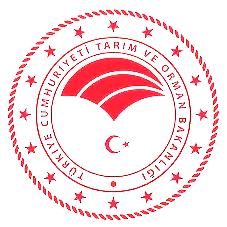 AYDIN İL TARIM VE ORMAN MÜDÜRLÜĞÜİŞ TANIMI VE GEREKLERİ BELGESİAYDIN İL TARIM VE ORMAN MÜDÜRLÜĞÜİŞ TANIMI VE GEREKLERİ BELGESİİŞ UNVANISÜT VE SÜT ÜRÜNLERİ GÖREVLİSİŞUBE MÜDÜRLÜĞÜGIDA VE YEM ŞUBE MÜDÜRLÜĞÜ